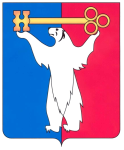 РОССИЙСКАЯ ФЕДЕРАЦИЯКРАСНОЯРСКИЙ КРАЙНОРИЛЬСКИЙ ГОРОДСКОЙ СОВЕТ ДЕПУТАТОВР Е Ш Е Н И ЕО внесении изменений в решение Городского Совета от 17.02.2009 № 17-403 «Об утверждении Положения о дополнительных компенсационных выплатах лицам, работающим и проживающим в локальной природно-климатической зоне Крайнего Севера в муниципальном образовании город Норильск»В соответствии с Законом Красноярского края от 03.12.2004 № 12-2668 «О гарантиях и компенсациях для лиц, работающих в районах Крайнего Севера и приравненных к ним местностях, а также в иных местностях края с особыми климатическими условиями», статьей 28 Устава муниципального образования город Норильск, Городской СоветРЕШИЛ:1. Внести в Положение о дополнительных компенсационных выплатах лицам, работающим и проживающим в локальной природно-климатической зоне Крайнего Севера в муниципальном образовании город Норильск, утвержденное решением Городского Совета от 17.02.2009 № 17-403 (далее - Положение), следующие изменения:1.1. Подпункт 13 таблицы пункта 3 приложения 1 к Положению изложить в следующей редакции:1.2. Дополнить таблицу пункта 3 приложения 1 к Положению подпунктом 68 следующего содержания:1.3. Подпункт 1 таблицы пункта 2.1 приложения 2 к Положению изложить в следующей редакции:1.4. Подпункт 5 таблицы пункта 2.1 приложения 2 к Положению изложить в следующей редакции:1.5. Подпункт 6 таблицы пункта 2.1 приложения 2 к Положению изложить в следующей редакции:1.6. Подпункт 7 таблицы пункта 2.1 приложения 2 к Положению изложить в следующей редакции:1.7. Подпункт 8 таблицы пункта 2.1 приложения 2 к Положению изложить в следующей редакции:1.8. Подпункт 12 таблицы пункта 2.1 приложения 2 к Положению изложить в следующей редакции:1.9. Подпункт 17 таблицы пункта 2.1 приложения 2 к Положению изложить в следующей редакции:1.10. Подпункт 18 таблицы пункта 2.1 приложения 2 к Положению изложить в следующей редакции:1.11. Подпункт 19 таблицы пункта 2.1 приложения 2 к Положению изложить в следующей редакции:1.12. Подпункт 4 таблицы пункта 3.2 приложения 2 к Положению изложить в следующей редакции:1.13. Таблицу пункта 3.2 приложения 2 к Положению дополнить подпунктом 31 следующего содержания:1.14. Таблицу пункта 3.2 приложения 2 к Положению дополнить подпунктом 32 следующего содержания:2. По дополнительным компенсационным выплатам, осуществленным работникам на отпускной расчет по коэффициентам ДКВ, измененным настоящим решением в меньшую сторону, перерасчет не производить.3. Контроль исполнения решения возложить на председателя комиссии Городского Совета по бюджету и собственности Цюпко В.В.4. Решение вступает в силу через десять дней со дня официального опубликования и распространяет свое действие:- по пунктам 1.1, 1.12 на правоотношения, возникшие с 18.03.2015;- по пунктам 1.2 - 1.11, 1.13, 1.14 на правоотношения, возникшие с 01.06.2015.5. Решение опубликовать в газете «Заполярная правда.« 16 » июня 2015 года№ 25/4-547№ п/пНаименование организации13.Красноярская таможня (отдел тылового обеспечения Таймырского таможенного поста)№ п/пНаименование организации68.Филиал федерального казенного учреждения «Центр по обеспечению деятельности Казначейства России» по Красноярскому краю№ п/пНаименование организацииКоэф-тДКВ1.Аппарат мировых судей:госслужащие0,55№ п/пНаименование организацииКоэф-тДКВ5.Норильский территориальный отдел агентства записи актов гражданского состояния Красноярского края:госслужащие0,67№ п/пНаименование организацииКоэф-тДКВ6.Территориальный отдел агентства записи актов гражданского состояния Красноярского края по району Талнах города Норильска:госслужащие0,67№ п/пНаименование организацииКоэф-тДКВ7.Территориальный отдел агентства записи актов гражданского состояния Красноярского края по району Кайеркан города Норильска:госслужащие0,67№ п/пНаименование организацииКоэф-тДКВ8.Специалист Избирательной комиссии Красноярского края - системный администратор Избирательной комиссии муниципального образования город Норильск; Секретарь территориальной избирательной комиссии города Норильска Красноярского края (консультант организационно-методического отдела аппарата Избирательной комиссии Красноярского края)0,47№ п/пНаименование организацииКоэф-тДКВ12.Помощник депутата ЗС Красноярского края0,14№ п/пНаименование организацииКоэф-тДКВ17.Территориальное подразделение по городу Норильску и Таймырскому и Долгано-Ненецкому муниципальному району службы строительного надзора и жилищного контроля Красноярского края:госслужащие0,18№ п/пНаименование организацииКоэф-тДКВ18.Инспекция Гостехнадзора г. Норильска службы по надзору за техническим состоянием самоходных машин и других видов техники Красноярского края:работники0,27№ п/пНаименование организацииКоэф-тДКВ19.Территориальный отдел в г. Норильске министерства здравоохранения Красноярского края:госслужащие:- руководители- специалисты0,730,52№ п/пНаименование организацииНаименование ПКГРеквизиты приказа Минздравсоц-развития РФКоэф-фициентДКВ4.Красноярская таможня (отдел тылового обеспечения Таймырского таможенного поста)Общеотраслевые профессии рабочих первого уровняот 29.05.2008 № 248н0,05№ п/пНаименование организацииНаименование ПКГРеквизиты приказа Минздравсоц-развития РФКоэф-фициентДКВ31.Прокуратура города НорильскаОбщеотраслевые профессии рабочих второго уровняот 29.05.2008 № 248н0,07№ п/пНаименование организацииНаименование ПКГРеквизиты приказа Минздравсоц-развития РФКоэф-фициентДКВ32.Филиал федерального казенного учреждения «Центр по обеспечению деятельности Казначейства России» по Красноярскому краюОбщеотраслевые профессии рабочих первого уровняот 29.05.2008 № 248н0,11Глава города НорильскаО.Г. Курилов